SATRANÇTurnuva Yeri: ÖZEL BAŞAK Koleji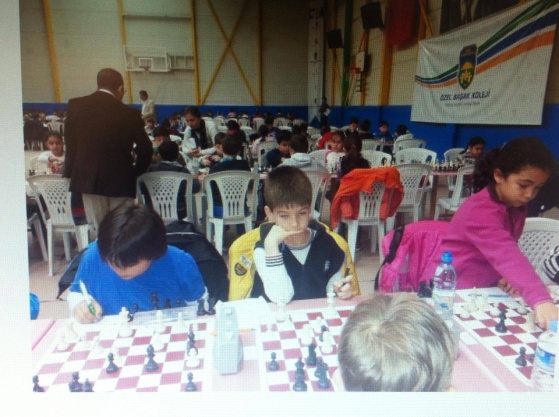 Turnuva Direktörü:Bilgin BİLGİNERBaşhakem:Erdem YEŞİLDAĞHakem:Bilgehan BULUT, Rukiye AYDOĞANŞehir:AydınTarih:10/04/2016  (pazar) Saat 12:00